COMMUNAUTÉTCHADIENNEDU QUÉBECC.T.QSOLIDARITÉ- ENTRAIDE- INTÉGRATION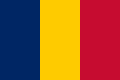 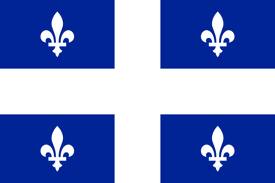 COMMUNIQUÉ DE PRESSE No 0001/CTQ/BE/12
L’Assemblée Générale constitutive de la Communauté Tchadienne du Québec (CTQ) s’est tenue le 16 Juin 2012 à 14h au Centre de Loisirs de Saint-Laurent à Montréal. Convoquée  par le bureau provisoire de la CTQ, l’Assemblée  a procédé à l’élection des membres du bureau exécutif qui se compose comme suit :-Président:BRAHIM DJIMET-Vice-président:MOUPING MIDIR MARC-Secrétaire général: MIKAYIL  ABDELWAHAB-Trésorier général: BICHARA ABDELKHADRE -Trésorier général adjoint:IDRISS RAMADANE SIDJIM -Chargé des relations extérieures, publiques, de l’emploi et de l’immigration:CHOUKRI  SABIT -Chargé des affaires sociales, communautaires, du sport et des Nouveaux arrivants :MAHAMATABDRAMAN DANNA Et notamment.  l’Assemblée Générale a procédé à l’élection de deux membres de commissariat aux comptes composé de : - ABDAL-SADICK  ADOUM- ABDELKERIM MOUSSAEt de trois membres de conseil des sages composé de :                                                                          - OUSMANE DABA MUHAMMAD,- GALAMY MAHAMAT ALI                                                                                                                                                          - BABA MALLOUM TCHÉRÉ.Le bureau exécutif.